PROGRAMME AS DU MERCREDIPERIODE 1 21 SEPTEMBRE 2022 AU 19 OCTOBRE 2022PROGRAMME AS DU MERCREDIPERIODE 1 21 SEPTEMBRE 2022 AU 19 OCTOBRE 2022PROGRAMME AS DU MERCREDIPERIODE 1 21 SEPTEMBRE 2022 AU 19 OCTOBRE 2022PROGRAMME AS DU MERCREDIPERIODE 1 21 SEPTEMBRE 2022 AU 19 OCTOBRE 2022DATESACTIVITESLIEUXENSEIGNANTS REFERENTSMercredi 21SeptembreJournée du sport scolaire sur la plage (Surf, Paddle, BeachFlag, Cerfs-volants, jeux sur la plage)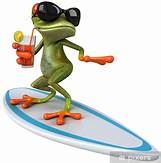 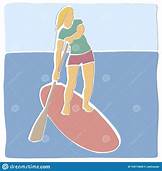 St BrévinPoste de secours du PointeauM BartoloméMme MaheutMme MarquezMme PelonM ThibaudeauMercredi 28 SeptembreEscalade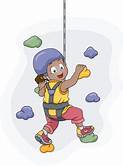 St Brévin (tour extérieure du CFA)Mme MaheutM ThibaudeauMercredi 05 OctobreGrand jeu dans les bois « chasse à l’homme par équipe »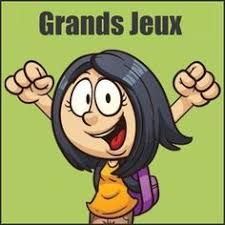 St Nazaire (transport en car)Mme MaheutMme MarquezM BartoloméMercredi 12 OctobreChar à voile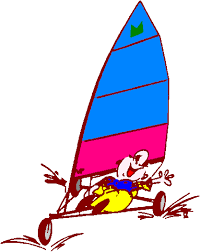 St BrévinM BartoloméMme PelonMercredi 19 octobreSpikeball & double dutch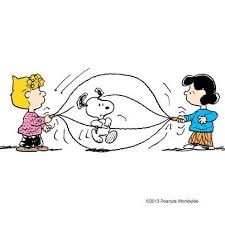 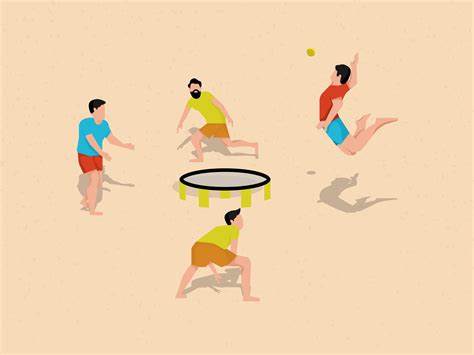 St Nazaire (transport en car)Mme PelonMme MarquezMercredi 09 NovembreEscalade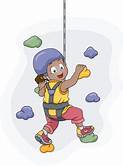 St BrévinMme MaheutM BartoloméPROGRAMME AS DU MERCREDIPERIODE 2 16 NOVEMBRE 2022 AU 14 DECEMBRE 2022PROGRAMME AS DU MERCREDIPERIODE 2 16 NOVEMBRE 2022 AU 14 DECEMBRE 2022PROGRAMME AS DU MERCREDIPERIODE 2 16 NOVEMBRE 2022 AU 14 DECEMBRE 2022PROGRAMME AS DU MERCREDIPERIODE 2 16 NOVEMBRE 2022 AU 14 DECEMBRE 2022DATESACTIVITESLIEUXENSEIGNANTS REFERENTSMercredi 16 NovembreLaser Run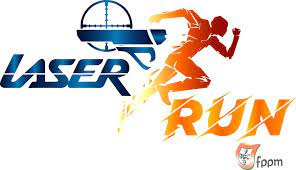 St BrévinMme PelonMme MarquezMercredi 23 NovembreRandonnée Vélo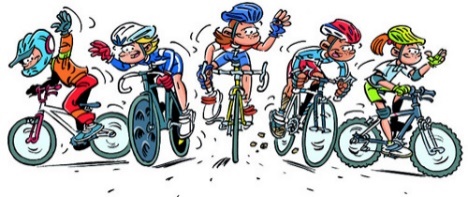 St BrévinMme MaheutMme MarquezM ThibaudeauMercredi 30 novembreBad duo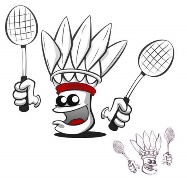 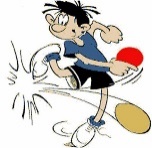 St NazaireM BartoloméM ThibaudeauMercredi 14 Décembre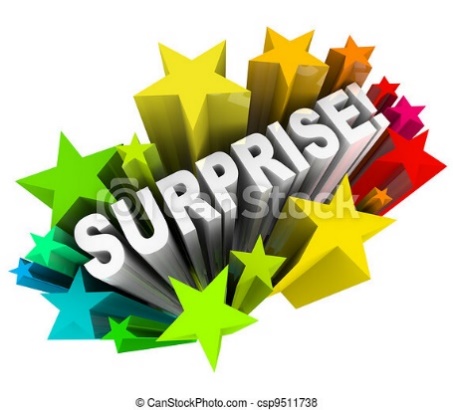     ????M BartoloméMme MarquezMme PelonM Thibaudeau